Lesson 3				9 October 2014You and your familyNames: first name / middle name / surname / maiden name / nicknameHave you got a middle name?- Yes, I have. My middle name is ____________________. / No, I haven’t.Have you got a nickname?- Yes, I have. My nickname is ____________________. / No, I haven’t.Have you got a popular surname?- Yes, I have. I think my surname is quite popular. / No, I haven’t. I think my surname is not popular.What is your mother’s maiden name?- My mother’s maiden name is _____________________.When is your name day?My name day is on ________________.Do you celebrate your name day?- Yes, I do. / No, I don’t.FamilyDo you come from Reda (Rumia/ Gniewowo)?- Yes, I do. / No, I don’t.Where do you come from?- I come from _______________________.When did you move to Reda (Rumia/ Gniewowo)?- I moved to Reda (Rumia/ Gniewowo) _____________________ years ago.Do you live in a house or in a flat?- I live in a __________________________.Do you live on your own?- Yes, I do. / No, I don’t.How many people do you live with?- I live with ______________ people.Have you got any brothers or sisters?- Yes, I have. I have ________ brother(s) and ___________ sister(s). / No, I haven’t.Who is the oldest person in you family?The oldest person in my family is _________________.How od is she/he?- She/he is ____________ years old.Are you a godmother/godfather?Yes, I am. I have got ____________ godson(s) and _________ goddaughter(s). No, I’m not.Have you got any nephews or nieces?- Yes, I have. I have got ________ nephew(s) and ___________ niece(s). / No, I haven’t.(Adapted from English Result Pre-Intermediate)Match the pictures to the descriptions.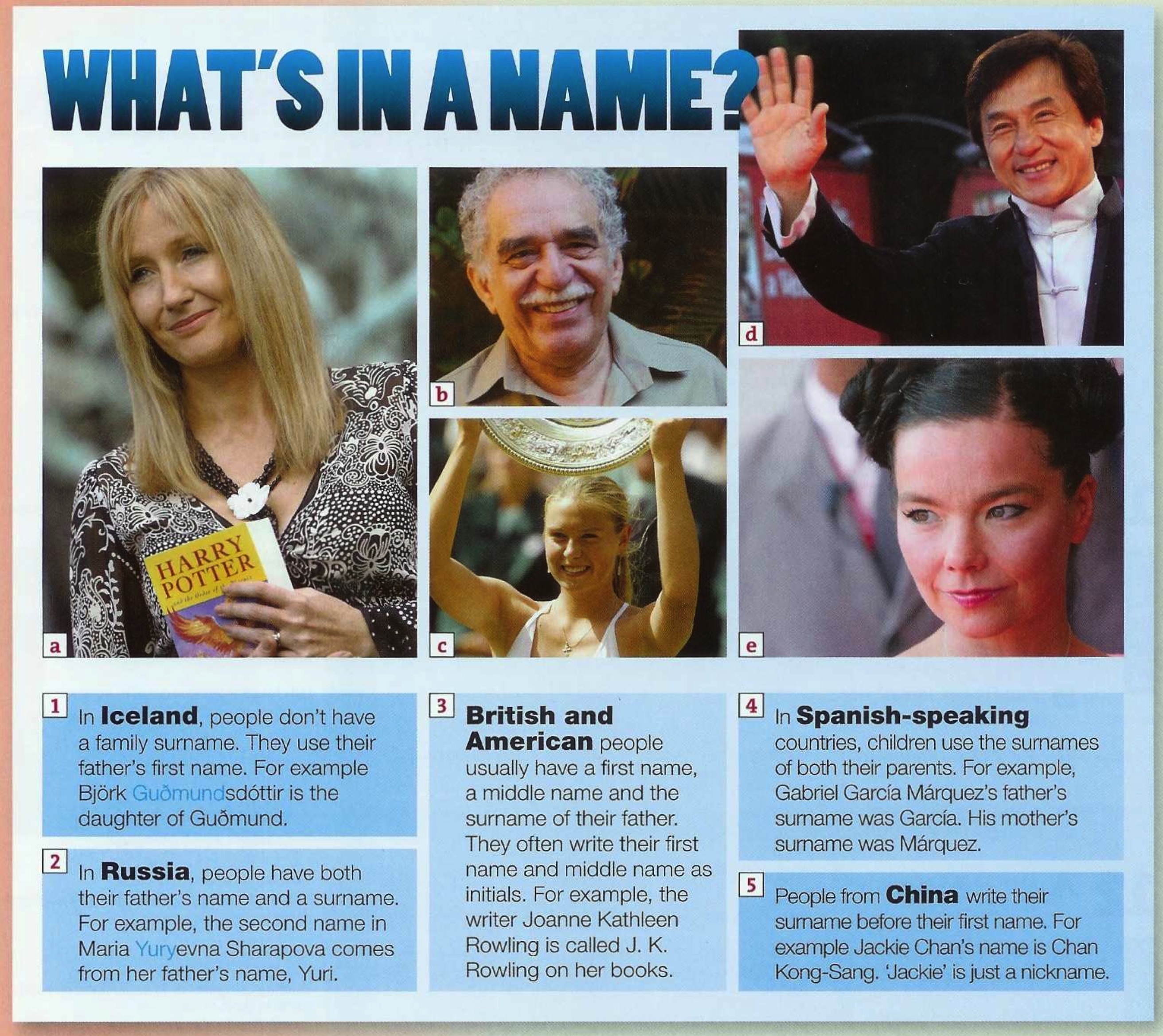 ♂♀brotherfather (stepfather / godfather / father-in-law)son(ex) husband(great) grandfather(great) grandsonnephewcousinwidowerfiancé